v•itra.Vrtra Koncept s.r.o    Křižíkova 34. CZ-180 00 Praha  6„TelefOn • xxxxxxxxxxxxxxxxxx  xxxxxx. xxxxxXxxxxxx IČO  25 73 72 87. Otč· CZ-25 73 72 87OP MS v Praze odd. C. Ill  65667Nabídka  617313IPR PrahaVyšehradská57. 128 00 Praha 2 Adam ŠvejdaxxxxxxPage: Dale: Revised onProject number·1 of 217.8.201717.8.2017Nabídka 617 313PosArticle  number/Description44014100.03 nestohovatelná 4 nohy.03 nestohovatelnáQuantíty20PUICZK10 930.32IT/CZK218 606.4001	Podnož:05	barva skofepíny sedáku:05	zakončeni nohou:ST	Obal:28,00 % Discount 1 Position net:prátkově-lakovaná. stfíbrná (RAL 9006) šedáKluzáky s filcem na tvrdou podlahustandard. plastoVý obal-61 209.80157 396,602	44014500.03 vysoká.03 vysoká05	barva skofepiny sedáku:šedá21 884.0521 884.0501	Podnož a zakkončeni nohou:	chromovanýj_'	.l	-...330	Meehanika a sloup:06	zakončeni nohou:ST	Obal:28.00 % Discount 1 Posltlon netDoprava a instalacebasic dark Kolečka brzděnástandard. plastový obalGross prtce:VAT. (21 %)Total:0.00-6 127.5315 756,52000173 153, 12 CZK36 362. 16 CZK209 515,28 CZK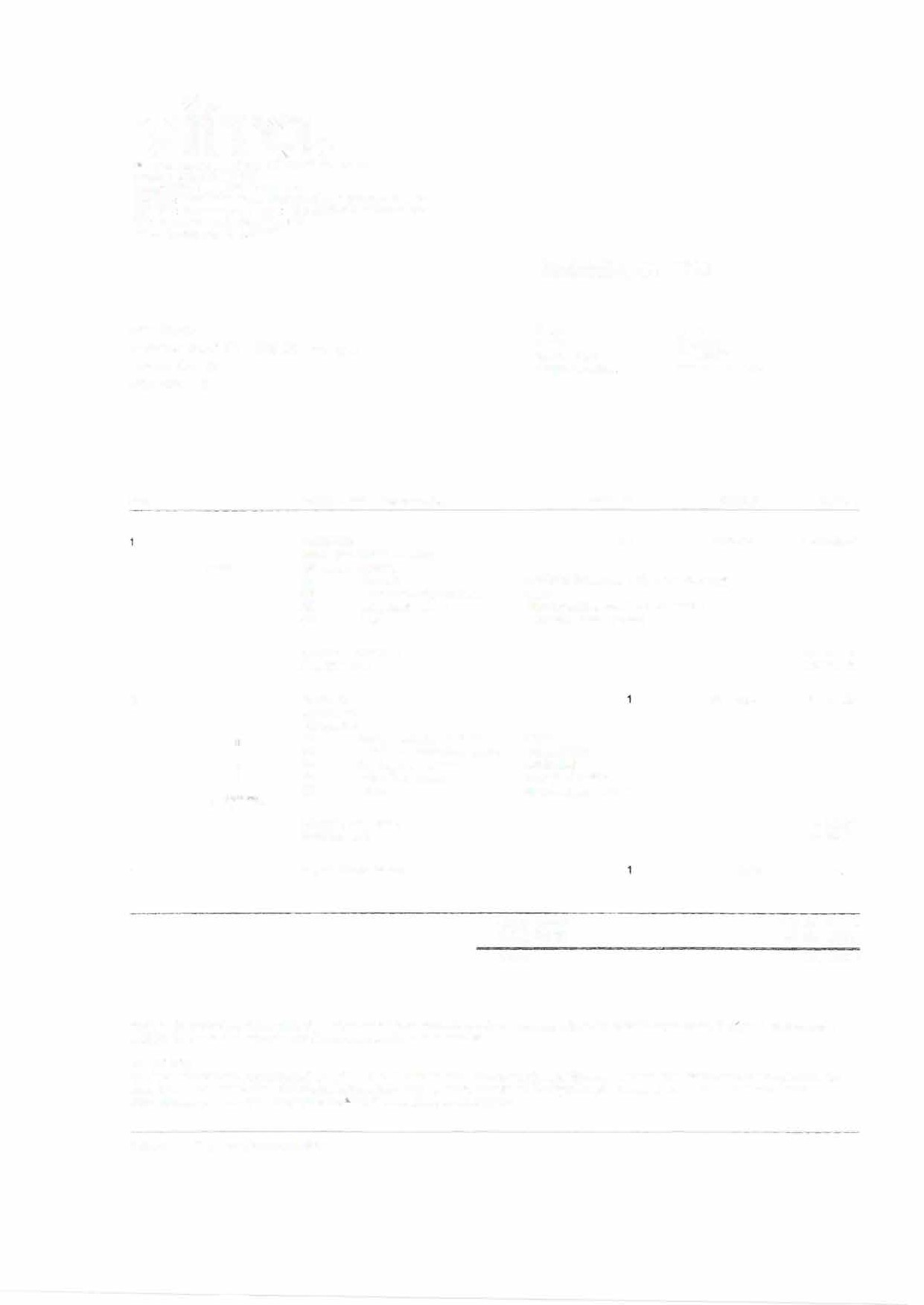 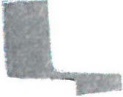 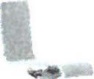 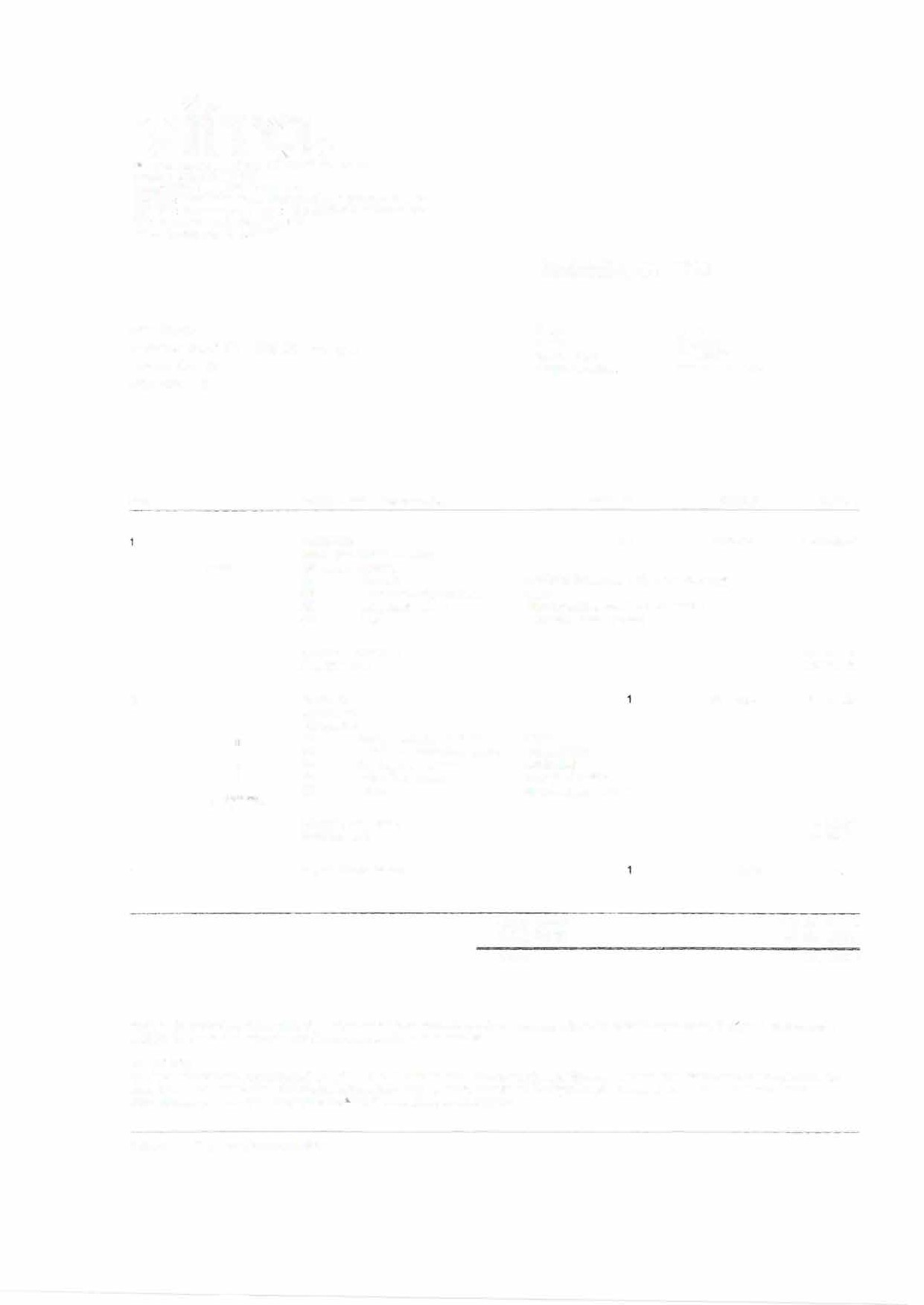 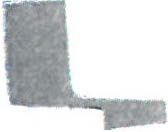 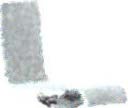 Nabídka Je pledmétem k jednání. Obrázky produktů jsou pouze ilustrativní a nemusí odpovídat zvolené specifikaci. V pflpadé odsouhlaseni nabídky zodpovídá za kontrolu specifikace. materiálů a barev kupující.Dodac1 lhůiyUvedené dodací lhůty jsou pňblitné a mohou se měnit dle aktuální situace ve výrobě. Výjimky tvofi smluvně ustanovené datum pfedáni. Dle dohody není vyloučeno částečné dodaní pň zpožděni části dodávky ve výrobě. V pfípadé změny zvolené specifikace produktu během výrobního procesu ze strany kupujícího muže být dodacl termín prodloužen.Delivery accord1ng to our general condibonsPage Date2 of 217.8.2017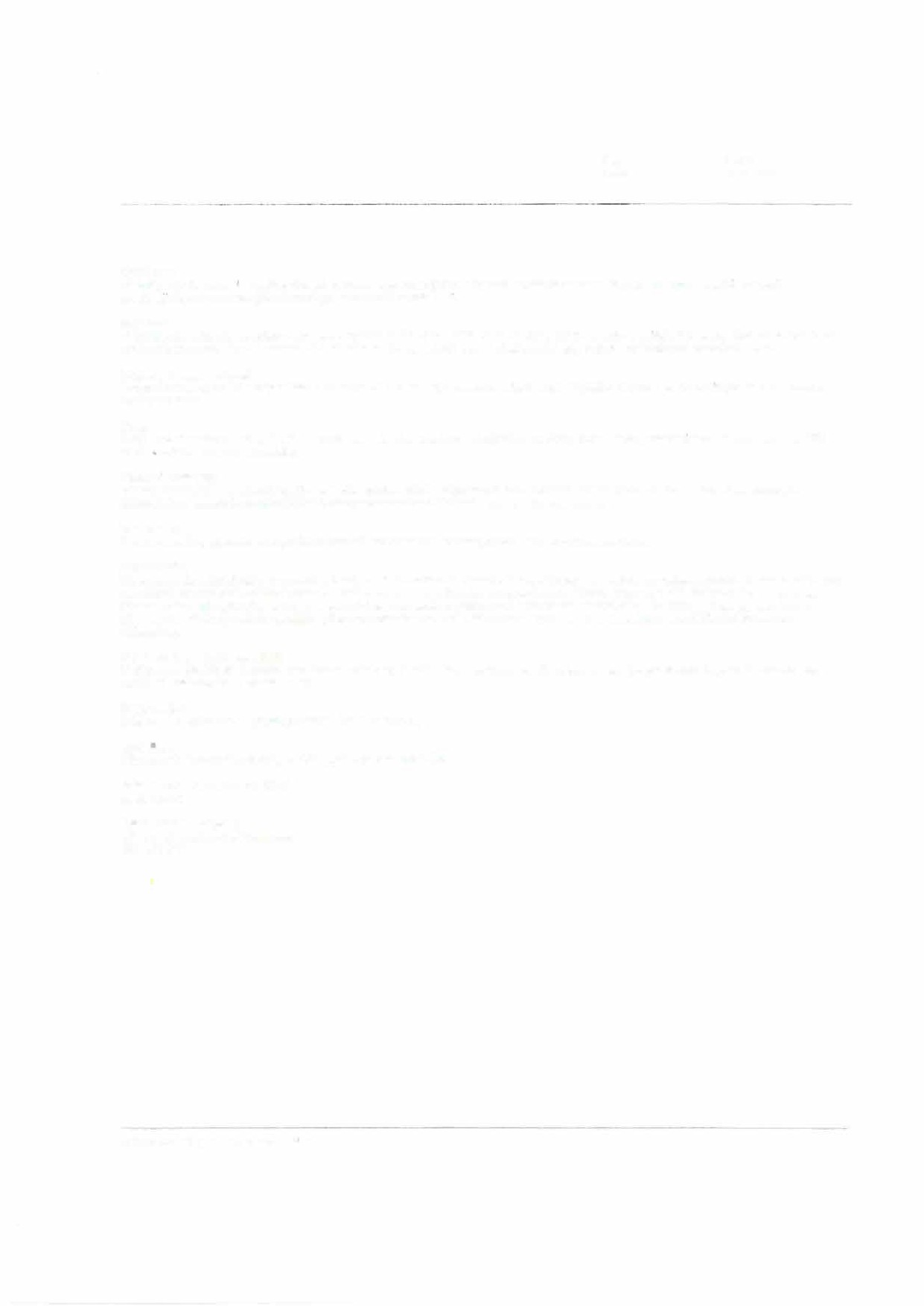 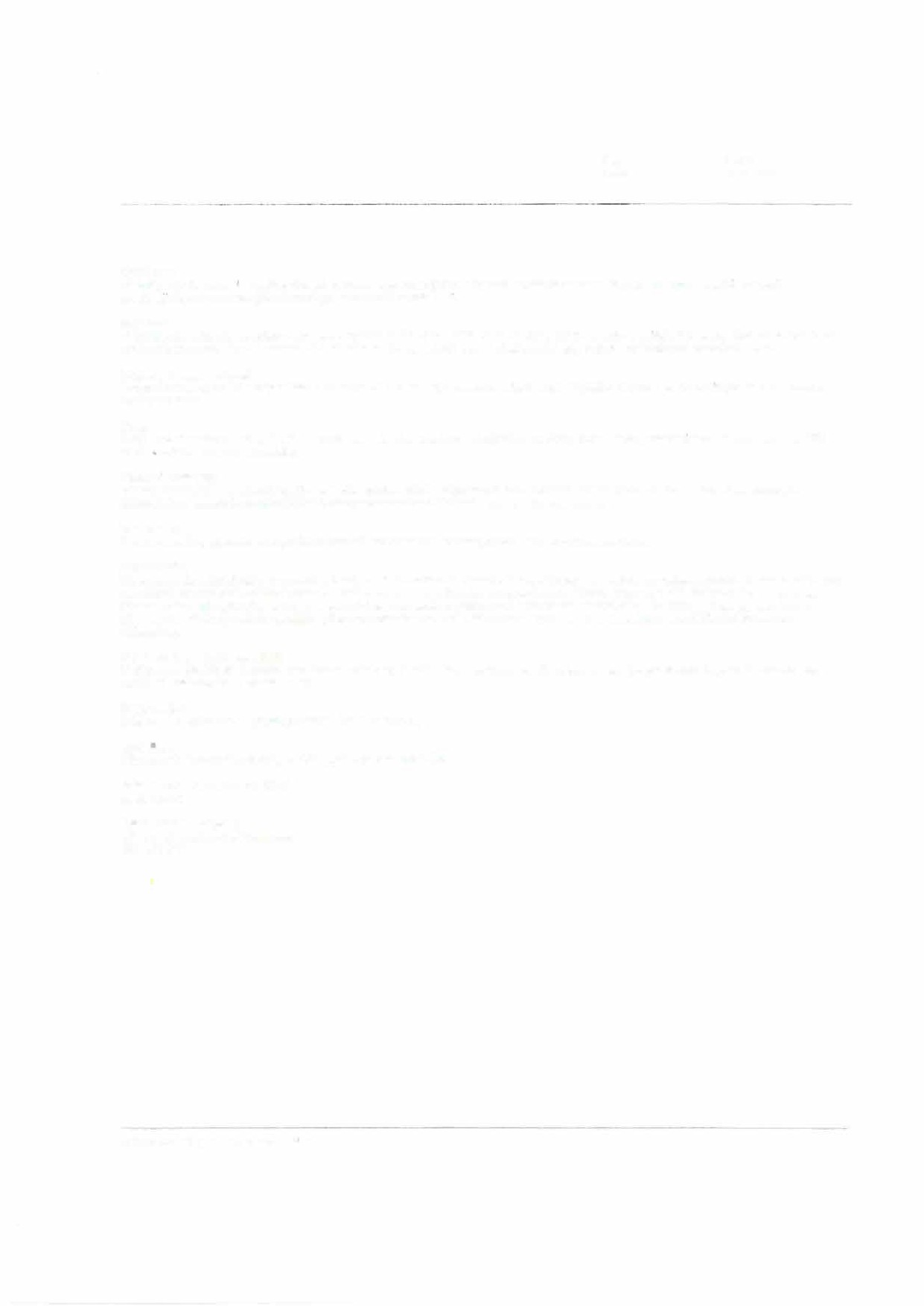 Vyšší mocPoruchy. stáVky nebo jiné rušivé vlivy mimo kontrolu prodávajícího. plípadně vyvázání dodavatelú z ujednaných závazku. vyvazuJi prodávaJtciho ze stanovených závazků po dobu trvání těchto vlivu.ExpediceV nabídce je zahrnuta expedice a doprava z výroby do Prahy na sklad Vítra Koncept. celní poplatky a pojištění dopravy. Dodání ze skladu na místo určeni a montáž neni zahrnuto v ceně jednotlivých produktů a je pi'edmětem dohody. pokud není smluvně stanoveno jinak.Pteneseni zodpovědnostiZodpovědnost za poškozeni pfechází na kupujícího v momentě ládného pledání zboži. Pojištění plepravy se vztahuje pouze na dopravu z výroby na sklad.CenyCeny jsou uvedeny v CZK. ptípadně v EUR. Měna je vždy uvedena u finální částky. Ceny jednotlivých položek jsou uvedeny vždy bez DPH. DPH je vyčísleno na konci nabídky.Platební podmínkyZboží je uhrazeno v momentě. kdy je plná výše splatné částky pfípsána na bankovní účet prodávajícího. Pn nedodrženi dohodnutých platebních podmínek je prodávajici oprávněn požadovat nápravu formou písemných upomínek.Vlastnické právoVlastnické právo pfecházi na kupujícího okamžikem pfedání a pfevzetí. není-li smluvně stanoveno jinak.Záruční lhutyVitra garantu1e záruční dobu na produkty 2 roky od data dodání na veškeré defekty kromě mechanického poškození nebo poškození vzniklého na základě nevhodného užíváni výrobku. Veškeré reklamace vztahující se na poškození během pfepravy nebo dodáni špatné specifikace produktu musi bý1 uplatněny do 8 pracovnlch dni od data dodáni. pokud neni smluvně stanoveno jinak. Reklamace musí být doručeny v písemné formě včetně názvu produktu. plipadné fotodokumentace poškozeni a včetně uvedení čísla faktury/dodacího listu/potvrzeni objednávky.Porušení obchodních podmínekV prlpadě nedodrženi obchodnlch podmlnek může být požadováno navráceni zboží. pokud je zbožl jíl poškozeno ti jinak znehodnoceno. může bý1 požadována náhrada škody.Misto plněníMístem plněni dodávek a plateb je Praha. česká republika.JurisdikceVšeobecné obchodnl podmínky podléhají platným zákonům ČR.Platnost nabídky do 31.12.2017.zboži vydalxxxxx xxxxx xxxxDehver1 according to our general conditlons.